Mη γραμμικά συστήματα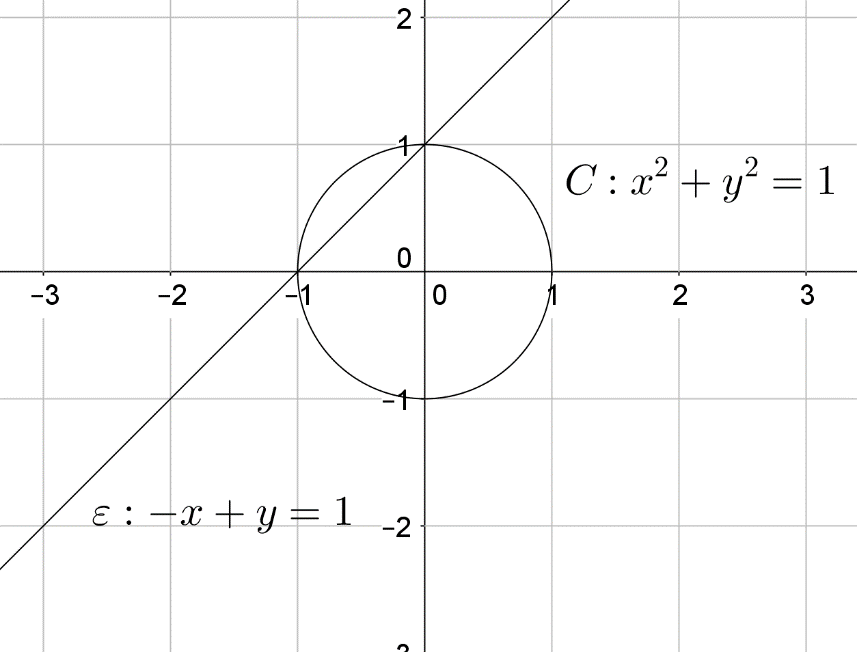 Στο διπλανό σχήμα να επαληθεύσετε αλγεβρικά  τις συντεταγμένες των σημείων τομής του κύκλου   ( C ) και της ευθείας (ε).Στο διπλανό σχήμα να επαληθεύσετε αλγεβρικά  τις συντεταγμένες των σημείων τομής του κύκλου   ( C2 ) και της υπερβολής (C1)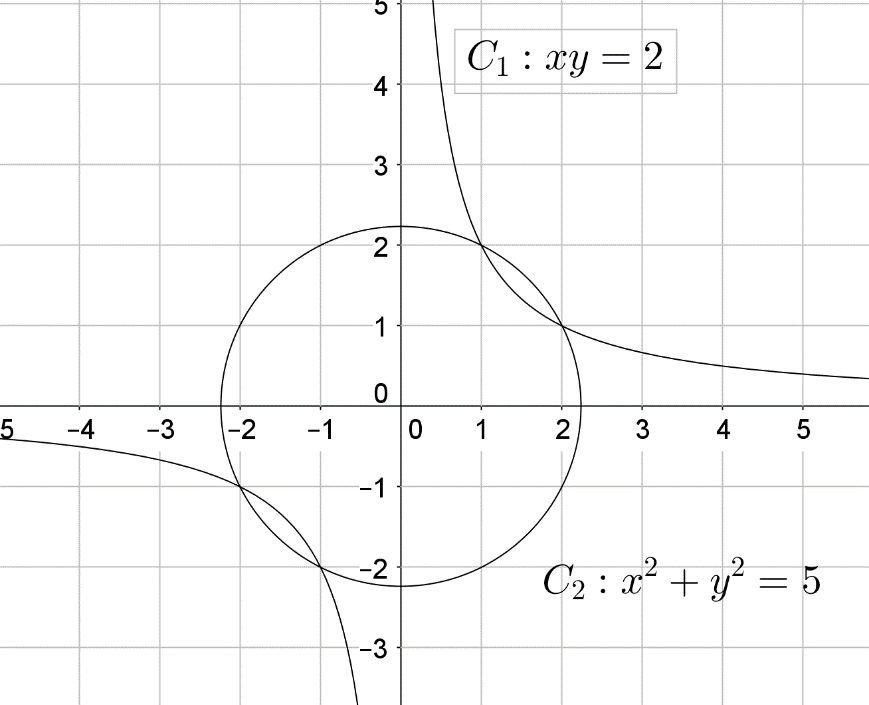 Να λύσετε το σύστημα  Δίνεται η ευθεία (ε): y=4x-κ,κR και η παραβολή C: y=x2Για ποιες τιμές του κ η (ε) τέμνει τη ( c) σε 2 σημείαΓια κ=3 να βρείτε τα κοινά σημεία των (ε) και (c )